重庆市成品油零售加油站“十四五”发展规划重庆市商务委员会二〇二二年四月编制单位：重庆市规划事务中心目  录前 言	1第一章 “十三五”期间成品油零售体系发展情况	21.1经济社会发展状况	21.2交通及机动车发展状况	21.3成品油零售体系发展状况	41.3.1成品油销售量及增长情况	41.3.2成品油企业基本情况	51.3.3成品油加油站现状情况	51.3.4成品油零售加油站建设存在的主要问题	5第二章 “十四五”发展规划概述	82.1规划依据	82.2规划的指导思想与原则	92.2.1 指导思想	92.2.2 规划原则	102.3规划的范围与期限	102.3.1 规划范围	102.3.2 规划期限	11第三章 成品油零售加油站需求预测	123.1经济社会发展趋势	123.2道路交通发展规划	133.3能源消费发展趋势分析	153.3.1 成品油市场将持续稳步增长	153.3.2能源消费结构不断优化调整	153.3.3机动车能源利用形式仍将以汽柴油为主	163.4成品油零售加油站总量预测	173.4.1机动车保有量推算	173.4.2机动车燃油需求总量	173.4.3成品油零售加油站总量预测	18第四章 成品油零售加油站布局规划	194.1布局原则	194.2设置标准	194.2.1选址要求	194.2.2间距要求	204.3总体目标	214.4布局方案	214.4.1 中心城区	214.4.2 中心城区以外其他区县	27第五章 规划实施保障措施	555.1强化组织实施	555.2加强部门协作	555.3强化审批管理	555.4完善体系监督	565.5深化体系改革	56附件1：中心城区成品油零售加油站发展规划一览表	57附件2：中心城区成品油零售加油站发展备选用地一览表	73附件3：中心城区以外其他区县成品油零售加油站发展规划一览表	75附件4：中心城区成品油零售加油站“十四五”发展规划图	145前　言“十三五”时期是我市发展进程极不平凡的五年，习近平总书记两次亲临重庆视察，并对重庆提出了“两点”定位、“两地”“两高”目标和“四个扎实”的要求，为重庆以后的发展指明了前进方向、注入了强大动力。党中央作出推动成渝地区双城经济圈建设的重大决策部署，为重庆赋予了战略使命、带来了重大机遇。成品油零售加油站是关系国计民生、提高人民生活质量的重要基础设施。“十三五”期间已初步构建起与重庆经济发展相适应、能够基本满足市场需求、功能比较完善的成品油零售网络体系，但也存在着总体数量偏少、非法经营突出、部分加油站不适应城乡发展的需要、城区加油站分布不均、农村加油站建设进度缓慢实施难度大等问题。秉承从全局谋划一域、以一域服务全局的工作理念，坚持以人民为中心，紧扣《重庆市国民经济和社会发展第十四个五年规划和二〇三五年远景目标纲要》，结合我市发展定位与成品油加油站发展需求，因地制宜编制了《重庆市成品油零售加油站“十四五”发展规划》（以下简称《规划》）。第一章 “十三五”期间成品油零售体系发展情况1.1经济社会发展状况自重庆直辖以及西部大开发战略实施以来，重庆市社会经济进入了一个快速发展时期，经济增速呈现出逐年上升之势，并长期保持在全国前列。“十三五”前期重庆GDP增幅保持在8%以上，“十三五”期末，全市实现地区生产总值25002.79亿元，较上年增长3.9%，其中第一产业实现增加值1803.33亿元，第二产业实现增加值9992.21亿元，第三产业实现增加值13207.25亿元。全市常住人口3205.4万人（其中中心城区1034.3万人），城镇常住人口2226.4万人，城镇化率69.5%。1.2交通及机动车发展状况“十三五”期末，全市建成高速公路3403千米，公路18.1万千米，城市道路5689.8千米，跨江道路桥梁30座，穿山道路隧道19座，道路立交249座。“十三五”期间重庆市机动车大幅增长，2020年全市机动车拥有量763.8万辆，比2019年增加71万辆，增长率10.25 %；中心城区机动车拥有量209.1万辆，比2019年增加17.6万辆，增长率9.19 %。近十五年，重庆市机动车拥有量从2005年的111.8万辆增长至2020年的763.8万辆（其中中心城区机动车拥有量由30.2万辆209.1万辆），增长率先上升后下降，以客车增长为主。表1-1  2005-2020年重庆市机动车数量变化表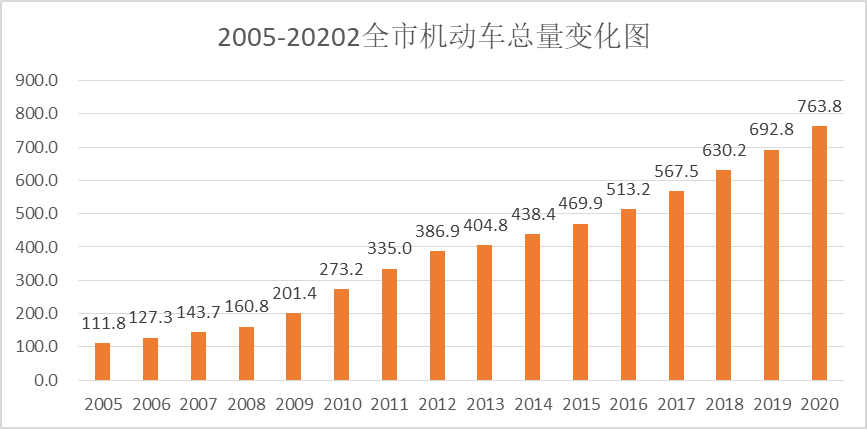 图1-1   2005-2020全市机动车总量变化图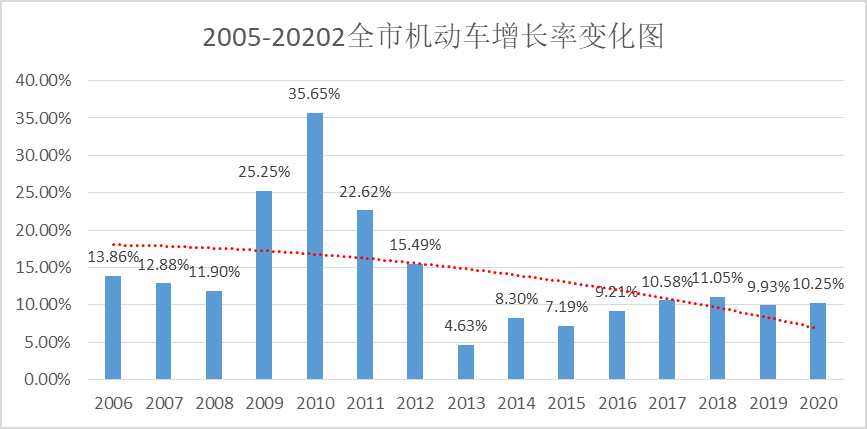 图1-2   2005-2020全市机动车增长率变化图1.3成品油零售体系发展状况“十三五”期间，重庆市市域范围的加油站进入了按规划、规范建设时期，基本消除了不按规划、不经有关部门批准许可，随意建设的状况。随着油气回收、阻隔防爆等技术及新的加油站工艺设计引入，加油站安全等级得到较大提升，加油站服务质量大大提高，成品油销售量稳步增长。加油站24小时连锁便利店、洗车等非油品、汽车服务业务也蓬勃发展，为汽车驾乘人员，特别是上班人员和出租车驾驶员以及周边老百姓提供了极大的消费方便，也成为成品油行业新的利润增值空间。1.3.1成品油销售量及增长情况十三五期间，成品油销售年增长率为2-3%，但2020年受新冠肺炎疫情影响，全市成品油消费量约883万吨，同比减少9.3%。其中汽油消费量约410万吨，同比下降10%；柴油消费量约387万吨，同比下降6.2%；煤油（航空煤油）约86万吨，同比下降19.8%。1.3.2成品油企业基本情况截止2020年12月底，全市共有成品油批发企业43家（其中成品油仓储企业10家），总库容115万立方米（其中中石油13座，库容49万立方米；中石化8座，库容18万立方米；其他国有企业9座，库容21万立方米；民营企业13座，库容26万立方米）。1.3.3成品油加油站现状情况“十三五”期末，全市成品油加油站1738座。从权属看：中石油541座，中石化296座，其他国有155座，民营678座，中外合资68座。从区域看：中心城区加油站点402座，区县加油站点1336座。我市加油站布局较为合理，在充分满足城市供应需求之外，基本覆盖了乡镇和农村地区主要区域。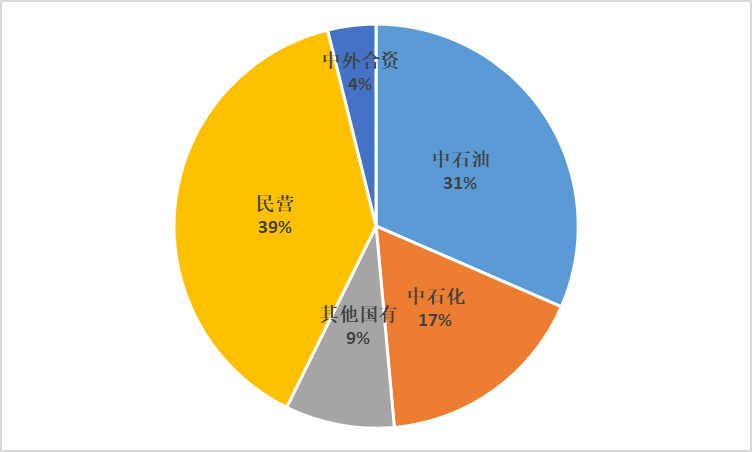 图1-3 重庆市加油站权属图1.3.4成品油零售加油站建设存在的主要问题1．现有加油站总体数量同比其他城市偏少截止“十三五”末期，全国加油站总量近12万座，我市仅1700余座，约占全国加油站的1.4%，但我市人口总量在3205万人左右，约占全国的2.2%左右。重庆幅员面积8.24万平方千米，加油站总量远不如幅员面积大体相当的东中部省市，如江苏省幅员面积10.72万平方千米，现有加油站4190座左右，浙江省幅员面积10.55万平方千米，现有加油站4780座。2．成品油市场非法经营仍然突出近年来随着机动车保有量增长用油需求量的增加、重点项目建设工程的增多、“低品油退市”、油品批发来源渠道多、经济发展快而加油站偏少等因素影响，尤其成品油批零价差大，吸引一些不法商人千方百计非法经营成品油。3．部分加油站不适应城乡发展的需要由于历史局限、建设水准和地理条件的限制，部分加油站存在设计、建设不规范，站内布局空间不足的情况；选址、交通组织不尽合理，导致建设难度较大，挤占公共道路的情况；部分加油站长期处于高负荷营运，没有进行改造，设施设备老化，存在一定安全隐患等情况；建议对这些加油站应运用先进的设计理念和工艺技术，采用现代安全控制设备进行改造设计，促进精准化、精细化优质服务。4．城区加油站分布不均由于历史原因，部分现状加油站存在“扎堆”现象，站点间距不足、分布不均。总的来讲，重庆中心城区渝中区、九龙坡区、巴南区、江北区加油站总数偏多，两江新区、高新区以及区县加油站实际服务半径较大，部分新增城市建设用地区域存在服务空白。5．农村加油站建设进度缓慢 “十三五”期间，虽然对农村及偏远山区的加油站进行了规划，但是农村加油站的单站效益较低，建设的积极性不高，因而整体建设进度缓慢。十四五期间应从农村发展实际出发，增加相关加油站的规划，以实现城乡统筹发展。6．加油站实施难度大加油站为邻避设施，本身实施难度就相对较大。“十三五”初期规划的加油站中还有大部分加油站到“十三五”末期仍未落实，一方面原因是加油站建设从预核准到取得用地手续往往周期较长，另一方面由于城市建设发展的需要，已规划的加油站因用地矛盾、间距不足、现状拆迁等因各种因素需要调整，导致落地困难。以中心城区为例，截至2020年末，经过15年的发展，布点规划的260座加油站（含油气合建站）还有153座未建成，86座站点尚未办理任何规划手续。第二章 “十四五”发展规划概述2.1规划依据《中华人民共和国城乡规划法》2015年4月24日修编；《中华人民共和国环境保护法》2018 年1月1日起施行；《危险化学品安全管理条例》国务院令2002年第344号，2011年2月16日修订；《汽车加油加气加氢站技术标准》GB50156-2021；《成品油零售企业管理技术规范》SB/T10390-2004；《重庆市城乡规划条例》2016年修订；《重庆市成品油市场管理实施办法》渝商务[2017]591号；《重庆市国土空间总体规划（2020-2035 年）》（在编）；《重庆市综合交通体系规划（2019-2035）》；《控规数据库资料》（2020年10月） ；《重庆市加油（气）站布点规划》（2005～2020年）（以下简称05版布点规划）《重庆市中心城区新增加油站布点规划》（以下简称07版布点规划）《内环收费站配套设施用地及沿线部分存量土地利用研究》《重庆市两江新区龙盛、水土片区加油（气）站布点规划》《城市居住区规划设计规范（GB50180—93）》；《建筑设计防火规范（GBJ16—87）》；《城市道路交通规划设计规范（GB50220—95）》；《高层民用建筑设计防火规范》（GB50045-95）；《商务部关于做好石油成品油流通管理“放管服”改革工作的通知》（商运函〔2019〕659号）《重庆市商务委员会办公室关于印发商务发展相关领域“十四五”规划编制工作方案的通知》（渝商务办〔2019〕52号）其他法规、技术标准。2.2规划的指导思想与原则2.2.1 指导思想以习近平新时代中国特色社会主义思想为指导，全面落实习近平总书记对重庆提出的“两点”定位、“两地”“两高”目标、发挥“三个作用”和营造良好政治生态的重要指示要求，按照市委、市政府统一部署，主动适应经济发展新常态，以加快转变石油流通行业发展方式为主线，以保障成品油市场稳定供应为根本目的，结合能源需求的趋势，结合《重庆市国民经济和社会发展第十四个五年规划和二〇三五年远景目标纲要》、《重庆市国土空间总体规划（2020-2035 年）》、《重庆市综合交通体系规划（2019-2035）》等相关要求，从全市加油站行业建设的实际出发，科学评价成品油零售体系，合理制定成品油零售加油站发展规划。通过编制和实施《规划》，加强对成品油零售行业发展的宏观调控，进一步健全与我市国民经济发展相适应、满足城乡广大消费者需求、布局合理、竞争有序、功能完善、安全保障的成品油零售体系，促进成品油零售加油站健康有序发展。2.2.2 规划原则1．合理增长，总量控制。以“十三五”期末加油站现状及建设情况为基础，根据“十四五”成品油发展趋势需求，合理确定规划数量，总量控制，保证市场供应需求。2．统筹城乡、均衡布局。结合国土空间规划，充分考虑用地、生态等资源、统筹城乡、优化结构、科学布局，完善能源设施功能。3．远近结合，留有余地。在十四五基础上，远景规划至2035年，远近结合，既满足近期建设的要求，又为远期发展留有余地。4．智慧升级，提升品质。引导企业关注区块链、大数据、物联网等新技术，提升加油站品质和流量，实现加油站清洁化、数字化、信息化升级。2.3规划的范围与期限2.3.1 规划范围与国土空间总体规划一致，为重庆市域范围，面积8.24万平方公里，重点为重庆市中心城区5467平方公里范围。2.3.2 规划期限现状基准年2020年，近期2025年，远期展望至2035年，与国土空间规划保持一致。第三章 成品油零售加油站需求预测3.1经济社会发展趋势以习近平同志为核心的党中央十分关心、高度重视重庆发展，给予有力指导和重大支持。党中央作出构建以国内大循环为主体、国内国际双循环相互促进的新发展格局的重大决策，共建“一带一路”、长江经济带发展、西部大开发等重大战略深入实施，供给侧结构性改革稳步推进，扩大内需战略深入实施，为重庆高质量发展赋予了全新优势、创造了更为有利的条件。预计“十四五”期间，成渝地区双城经济圈建设将加快推进，使重庆战略地位凸显、战略空间拓展、战略潜能释放，带来诸多政策利好、投资利好、项目利好，极大提振市场预期、社会预期。国家为应对疫情冲击、恢复经济发展出台一系列支持政策，有助于更好地保护和激发各类市场主体活力，巩固经济回升向好势头。新一轮科技革命和产业变革深入发展，有助于推动数字经济和实体经济深度融合，更好地为经济赋能、为生活添彩。新一轮深层次改革和高水平开放纵深推进，有助于我市进一步打造国际合作和竞争新优势。“一区两群”协调发展机制不断健全，有助于各片区发挥优势、彰显特色、协同发展，充分释放全市高质量发展巨大潜能。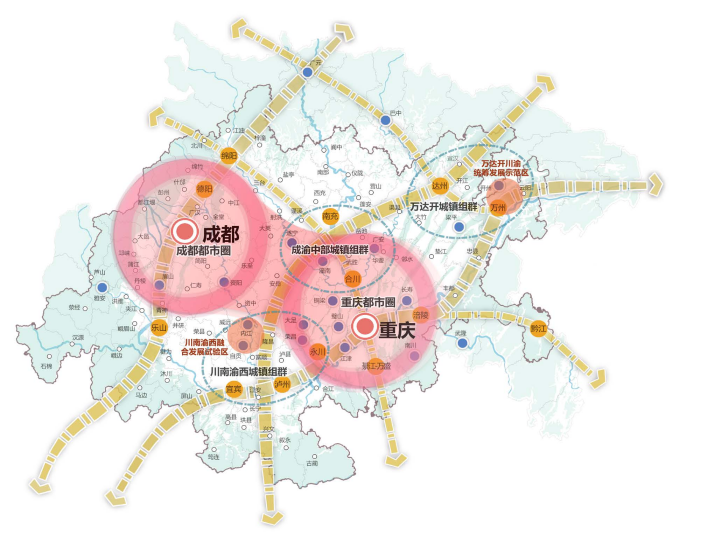 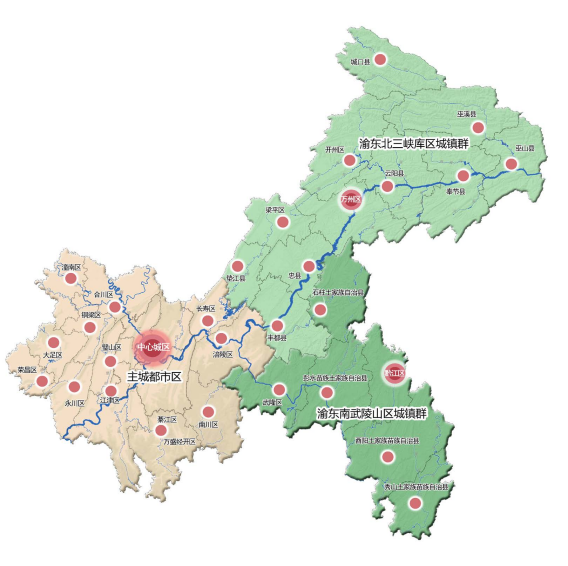 图3-1 成渝双城经济圈规划图    图3-2重庆市“一区两群”规划图　　3.2道路交通发展规划根据《重庆市综合交通体系规划（2019-2035 年）》，我市将进一步强化国家公路枢纽地位，提高重庆与周边地区公路网的互联互通水平，畅通对外大通道。构建“一圈两群”协同发展的高速公路网，“一圈”加密高速公路，升级改造普通国省道，降低物流成本，“两群”重点发展旅游公路。推进“四好农村路”建设，提高农村公路密度和技术标准，促进城乡融合发展。（1）高速公路。规划新增渝安（岳）、渝赤（水）、渝泸复线、沿江复线、主城至武隆、江北至巴南、北碚至合川、合川至武胜、璧山至合川、大足至永川、永川至璧山、永川至江津、长寿至邻水、綦江至习水、垫江至大竹、忠县至石柱、开州至梁平、开州至宣汉、云阳至利川、巫溪至开州、城口至宣汉、大足东环等高速公路，形成“三环十八射多联线”高速公路网，里程达到 6200公里以上，高速公路网密度 7.5 公里/百平方公里，省际出口通道达到 45 个。实现中心城区与各个区县之间 4 小时通达，与邻近省会城市之间 8 小时通达。规划预留荣昌至内江、梁平至忠县、城口至万源、巫山至官渡、黔江至务 川、黔江至利川、酉阳至永顺、秀山至龙山等高速公路。（2）普通国省道。加快普通国省道升级改造，全面提升高等级公路比重，实现普通国道二级及以上公路比例达到 95%以上，普通省道三级及以上公路比例达到 90% 以上。规划普通国省道总里程达 1.6 万公里以上、乡镇覆盖率达 95%以上、 省际出口达 90 个以上。规划加密中心城区都市圈高等级公路网，通过局部改 造、优化衔接等方式，构建骨架国省干道网，车道数双向 2-4 车道，设计速 度 40-60 公里/小时。渝东北、渝东南地区重点发展旅游公路（三级及以上， 旅游客车通行），有效覆盖重点镇、历史文化名镇、工业园区和 3A 级以上旅游景区。（3）农村公路。按照“建好、管好、护好、运营好”的目标，推进“四好农村路”建设，提高农村公路密度和技术标准，实现村民小组通畅率达到 95%以上，全面提升农村公路服务能力和品质。推动城市公共交通线路向城市周边延伸，大力发展镇村公交，促进城乡融合发展。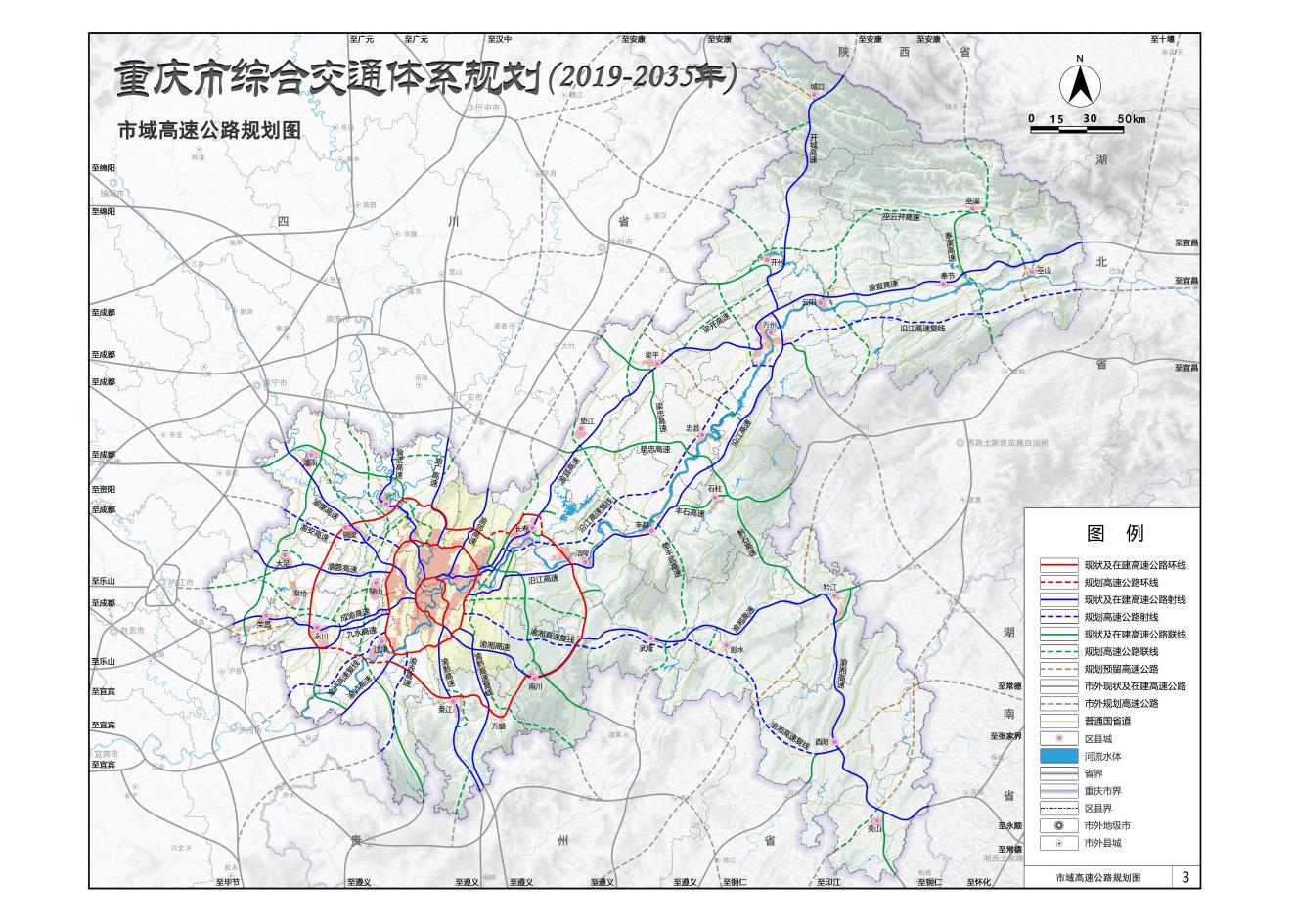 图3-3 重庆市综合交通体系规划图　　3.3能源消费发展趋势分析　　3.3.1 成品油市场将持续稳步增长受疫情影响，2020年重庆市经济增速降至3.9%，能源包括成品油消费呈现负增长，但2021年经济增速开始弹回。“十四五”期间，随着重庆中心城区都市区、西部高新区及成渝双城经济圈的快速发展，重庆市地区生产总值、人口规模、机动车保有量将保持较快速度增长，将持续给成品油消费带来新的历史机遇，预计重庆市成品油市场将持续稳步增长。3.3.2能源消费结构不断优化调整在国家双碳目标下，“十四五”期间将是传统能源技术、传统能源产业向新兴的能源技术、产业转变的时期，能源消费结构不断优化调整，向更高效、清洁、可持续方向转型。国家政府已经出台了一系列政策措施，发展新能源、提高能效；节能型汽车和新能源汽车将加快发展，根据国务院发布的《新能源汽车产业发展规划（2021—2035年）》，十四五末期我国新能源汽车新车销售量达到汽车新车销售总量的20%左右；清洁替代能源发展较快，乙醇汽油、生物柴油等产品优势逐步发挥，在能源市场所占份额也不断增大。预计“十四五”期间，能源消费结构优化将会对成品油消费带来一定制约，成品油消费需求增长更趋平稳。　　3.3.3机动车能源利用形式仍将以汽柴油为主一般汽车碳排放只占全社会碳排放7.5%，“十四五”期间的减碳措施更多在于继续淘汰高耗能低产出落后产能、严格控制钢铁、建材、化工等主要耗煤行业耗煤量，合理控制煤电发展规模和电力行业耗煤量等方面。同时，虽然新能源汽车市场占比正在快速提升，但目前新能源机动车仍处于规模有限的推广阶段，特别是加氢汽车还在试点，新能源车的产品安全可靠性、低温实用性、使用便利性仍然有待提升。预计“十四五”期间，机动车能源利用形式仍将以汽柴油为主，零售加油站仍将是最主要的机动车动力燃料供给设施，成品油零售加油站需求量仍然较大，但需求增长更趋平稳。　　3.4成品油零售加油站总量预测目前成品油零售经营资格审批已下放至地市级政府，按照市商委相关要求，中心城区以外的各区县均编制了各区县成品油零售加油站 “十四五”发展规划。因此，本次重点预测中心城区成品油零售加油站。　　3.4.1机动车保有量推算随着国民经济的高速发展、城乡居民生活水平的日益提高，人们出行的需求发生前所未有的快速增长，城市机动车保有量迅速增加。近十五年，重庆市中心城区机动车拥有量从2005年的30.2万辆增长至2020年的209.1万辆，增长率先上升后下降，现基本稳定在9%-10%，且以客车增长为主。全市机动车保有量已达763.8万辆。未来重庆市将继续保持规模扩张和质量提升并重的阶段。2020年至2025年机动车保有量增长率将放缓，平均增长率按7%测算，2025年至2035年机动车保有量增长率将进一步放缓，平均增长率按5.5%测算，预计2035年中心城区机动车保有量约500.9万辆。3.4.2机动车燃油需求总量根据机动车保有量推算机动车燃油需求总量。机动车燃油需求总量由每车平均100公里耗油量、机动车保有量、每车平均日行程、车辆出行率、新能源车折减系数等因素决定的，可通过下式计算：式中，W，燃油日需求总量（升）；U，每车平均100公里耗油量（升）； L，机动车保有量（辆）；N，每车平均日行程（公里 ） ；A，车辆平均出行率（%）；	B，新能源车折减系数；依据上述计算模型及数据， 2035年中心城区机动车燃油年需求总量为297万吨。表3-1 中心城区机动车燃油需求总量　　3.4.3成品油零售加油站总量预测2035年中心城区机动车燃油需求总量297万吨，按照中心城区单站加油量5000吨测算，预计到2035年，中心城区加油站总量控制在595座左右,比2020年402座增加193座左右，增长48%，年均增长2.65%。第四章 成品油零售加油站布局规划　　4.1布局原则1．控制总量：根据需求预测，控制加油站总量。2．满足要求：加油站站址选择，应符合国土空间规划、环境保护和防火安全的要求。3．优化布局：在十三五布点规划及现行加油站专项规划基础上，结合道路和用地情况优化加油站布局，对规划未覆盖的区域进行填补，完善能源设施功能。4．统筹城乡：以高质量发展、高品质生活为目标，缩小城乡社会公共服务水平差距，消除城乡间成品油资源有效流动的障碍。5．远近结合：既满足近期建设的要求，又为远期发展留有余地，为将来新能源供给（充电、加氢）提供用地保障。　　4.2设置标准　　4.2.1选址要求加油站的站址选择，应符合城乡总体规划、城市总体安全、环境保护和满足现行国家标准的防火安全要求，并应选址在地质条件稳定且交通便利的地方。1．安全距离：加油站出入口与学校、医院、住宅生活区、桥梁引道口、隧道口、铁路、军事设施、轨道、高压线等设施的主要出入口距离应满足相关规范要求；2．环境保护：风景名胜区、疗养区、高级别墅区、居民住宅区、河流、水体等区域不宜设置加油站。与城市一、二级饮用水源保护区的距离应满足相关规范要求；3．道路条件：选址选择在交通便利的地方，但站点位置应避开重要路口以及立交匝道，从而方便组织交通；尽量避开道路交叉口，设置在路段中间；尽量避开道路弯道及竖曲线范围；4．用地面积：加油（气）站总用地面积应含与民用一类保护物的防火间距，并考虑建筑退让等因素；中心城区内均为三级加油站，原则上占地3000平方米左右，有条件的站点4000-5000平方米，为考虑未来综合能源设置预留条件。 5．内部交通：加油站应满足内部交通顺畅，同时尽量减小对邻近道路交通的影响，地块应尽量规整，避免异形站点的设置。　　4.2.2间距要求1．城区加油站的服务半径不低于0.9公里。对于重庆特殊地形条件，服务半径应以车行距离进行综合评价，即城区加油站之间最近交通车辆距离不得低于1.8公里，并考虑中央分隔带对站点直达互通的限制，对核心区加油站点进行适当加密，有中央分隔带的快速路上可以进行对向设置。2．高速公路沿线宜结合服务区规划成对设置，每百公里双向不超过2对。3．国道、省道沿线每百公里双向不超过6对，两站间距不得低于5公里。4．县道、乡道沿线每百公里双向不超过4对，且两站间距不得低于5公里。　　4.3总体目标重庆市2020年末现状加油站1738座（其中中心城区402座，其余区县1336座），本次共计新规划加油站427座（其中中心城区13座，其余区县414座）。　　4.4布局方案　　4.4.1 中心城区截止2020年末，中心城区现状加油站402座；结合需求预测，本次规划加油站194座（详见附表1），其中新规划13座，迁建29座，扩建4座，调整148座（其中调整续建62座，调整新建86座）；规划期末合计596座。表4-1 中心城区成品油零售加油站发展规划汇总表注：1．表中现状加油站座数为各区年审数据。2．中心城区编制了加油加气站专项布点规划（共布局274座加油加气站，其中加油站和油气合建站260座），为加油站实施建设提供了用地保障。原则上中心城区各区加油站在专项布点规划中选择站点进行实施，但高新区新增城市建设用地区域和两江新区局部城市区域存在加油站服务空白，本次发展规划在原有加油站专项规划外新增布局了13座站点，其中高新区10座，两江新区3座。另结合国土空间发展情况，布局了37处加油站发展备选用地（详见附件2），作为现状站点迁建及规划站点调整的备选用地。　　4.4.1.1大渡口区　　大渡口区地处重庆市中心城区西南部，全区幅员面积103平方公里，现辖5街3镇，常住人口42.3万人。2020年地区生产总值约266.46亿元。2020年全区成品油零售量为5.57万吨，其中汽油4.4万吨，柴油1.17万吨。 截止2020年末，大渡口区现状加油站13座；本次规划12座，其中迁建1座，扩建3座，调整续建5座，调整新建3座；规划期末合计25座。　　4.4.1.2北碚区　　北碚区是位于重庆市中心城区西北郊，幅员面积为753平方公里，现辖5个街道、12个镇，全区常住人口83.63万人。2020年地区生产总值约636.41亿元；2020年北碚区成品油零售量为16.38万吨，其中汽油11.42万吨，柴油4.96万吨。截止2020年末，北碚区区现状加油站47座；本次规划15座，其中调整续建5座，调整新建10座；规划期末合计62座。　4.4.1.3南岸区　　南岸区位于长江南岸，全区幅员面积265平方公里，常住人口120.02万人。2020年地区生产总值约813.25亿元。2020年南岸区总计成品油零售量27.13万吨，其中汽油20.67万吨，柴油6.46万吨。截止2020年末，南岸区现状加油站共计44座；本次规划18座，其中迁建3座，调整续建10座，调整新建5座；规划期末合计62座。4.4.1.4巴南区巴南区位于重庆市中心城区南部，全区幅员面积1825平方公里，现辖22乡镇、街道，全区常住人口118.08万人。2020年地区生产总值约865.48亿元。2020年全区加油站成品油零售量为21.86万吨，其中汽油17.66万吨，柴油4.2万吨。截止2020年末，巴南区现状加油站51座；本次规划36座，其中迁建11座，调整续建6座，调整新建19座；规划期末合计87座。4.4.1.5沙坪坝区沙坪坝区地处重庆市中心城区西部，全区幅员面积为396.2平方公里，辖18个街道和8个镇，常住人口148万人。2020年地区生产总值约1013.94亿元。2020年，全区成品油零售量为17.61万吨，其中汽油11.93万吨，柴油5.68万吨。 截止2020年末，沙坪坝区现状加油站32座；本次规划11座，其中迁建3座，调整续建3座，调整新建5座；规划期末总计43座。4.4.1.6渝中区渝中区位于长江上游地区，地处长江、嘉陵江交汇地带，由于两江环抱，全区幅员面积23.71km2，辖11个街道办事处、77个社区居委会，全区常住人口58.72万人。2020年地区生产总值约1358.47亿元。2020年，渝中区总计成品油零售量7.66万吨，其中汽油6.62万吨，柴油1.04万吨。截止2020年末，渝中区现状加油站共计16座；本次规划2座，均为迁建站；规划期末总计18座。4.4.1.7九龙坡区九龙坡区处在重庆市中心城区西南部，全区幅员面积为431.86平方公里，辖8个街道和11个镇，全区常住人口152.99万人。2020年地区生产总值约1533.16亿元。2020年，全区成品油零售量为55.31万吨，其中汽油41.97万吨，柴油13.34万吨。（数据包含高新区） 截止2020年末，九龙坡区现状加油站56座；本次规划15座，其中迁建2座，调整续建8座，调整新建5座；规划期末总计71座。4.4.1.8高新区高新区东衔中梁山，西拥缙云山，南接江津区、九龙坡区，北靠沙坪坝大学城，规划总面积313平方公里，辖金凤镇、含谷镇、走马镇、白市驿镇、巴福镇、石板镇，香炉山街道、西永街道、虎溪街道、曾家镇及西永微电园全域。高新区直管园现状已实施用地50.67平方公里；在建用地10.77平方公里；已批用地18.33平方公里；现状及准现状用地合计79.77平方公里。根据现行控规，剩余存量用地46.53平方公里。高新区直管园范围内涉及成渝高铁、渝黔货线及白市驿铁路货运站。高速公路涉及绕城高速、成渝高速、九永高速、渝蓉高速等。2020年高新区成品油零售量为8.15万吨，其中汽油4.95万吨，柴油3.2万吨。截止2020年末，高新区现状加油站25座；本次规划18座，其中新规划10座，迁建2座，调整续建6座；规划期末总计43座。4.4.1.9江北区江北区位于长江、嘉陵江交汇处北岸，全区幅员面积为213平方公里，辖9个街道、3个镇，全区常住人口92.65万人。2020年地区生产总值约1325.4亿元。到2020年江北区零售成品油21.45万吨，其中汽油15.16万吨，柴油6.29万吨。截止2020年末，江北区现状加油站30座；本次规划10座，其中迁建2座，扩建1座，调整新建7座；规划期末合计40座。4.4.1.10渝北区渝北区位于重庆市中心城区北部，全区幅员面积1452平方公里，现辖10街道、11镇，常住人口219.87万人。2020年地区生产总值约2009.52亿元。2020年渝北区成品油零售量为31.26万吨，其中汽油21.6万吨，柴油9.66万吨。（数据包含两江新区直管区部分）截止2020年末，渝北区现状加油站42座；本次规划15座，其中迁建2座，调整续建6座，调整新建7座；规划期末合计57座。4.4.1.11两江新区两江新区全域涉及江北、北碚和渝北三个行政区，具体包括包括8个镇、31个街道办事处、324个居委会和134个村委会。面积1200平方公里，其中直管区面积638平方公里。2020年，两江新区户籍总人口198.97万人，其中城镇人口183.6万人，乡村人口15.37万人。2020年地区生产总值约3675亿元。2020年两江新区成品油零售量为33.24万吨，其中汽油27.37万吨，柴油5.87万吨。 截止2020年末，两江新区现状加油站46座；本次规划42座，其中新规划3座，迁建1座，调整续建13座，调整新建25座；规划期末合计88座。4.4.2 中心城区以外其他区县根据《国务院办公厅关于加快发展流通促进商业消费的意见》（国办发〔2019〕42号）、《重庆市商务部关于做好石油成品油流通管理“放管服”改革工作的通知》（商运函〔2019〕659号）和《重庆市人民政府办公厅关于加快发展流通促进商业消费的通知》（渝府办发〔2020〕2号）相关要求，成品油零售经营资格审批已下放至地市级政府。按照市商委相关要求，中心城区以外的各区县均编制了其他区县成品油零售加油站 “十四五”发展规划，本次规划对中心城区以外的各区县成果进行了汇总。截止2020年末，中心城区以外其他区县现状加油站总计1336座；本次规划加油站773座（详见附表3），其中新规划414座，迁建59座，扩建20座，调整280座；规划期末合计2109座。表4-2 中心城区以外其他区县成品油零售加油站发展规划汇总表4.4.2.1万州区万州区地处三峡库区腹心，是渝东北城镇群中心城市，区域面积3457平方公里，户籍人口172.57万人。2020年，实现地区生产总值970.68亿元，比上年增长2.4%。其中，第一产业增加值95.97亿元，比上年增长5.1%；第二产业增加值268亿元，比上年下降0.3%；第三产业增加值606.71亿元，比上年增长3.3%。三次产业结构比为9.9:27.6:62.5。2020年，全区公路通车里程7340公里，其中，高速公路通车里程195公里。境内铁路营运里程157公里。“十三五” 期间，万州区汽车保有量大幅增长。在现有在运营103座加油站基础上，全区新规划加油站15座，迁建3座，调整22座，到规划期末，全区加油站总数控制在143座左右。4.4.2.2黔江区黔江区位于重庆市的东南边缘，地处武陵山腹地，是渝、鄂、湘、黔四省市的结合部，素有“渝鄂咽喉”之称，东临湖北省的咸丰县，西界彭水县，南连酉阳县，北接湖北利川市。全区幅员面积约2402平方公里，东西宽约45公里，南北长约90公里，现有24个乡镇、6个街道，共有52万人口。在现有在运营37座加油站基础上，全区新规划加油站10座，调整33座，到规划期末，全区加油站总数控制在80座左右。4.4.2.3涪陵区涪陵区位于长江上游，地处重庆中部和三峡库区腹地，东邻丰都县，南接南川区、武隆区，西连巴南区，北靠长寿区、垫江县，自古以来是长江上游重要港口和乌江流域最大的物资集散地，有“地连五郡、舟会三川”之美誉， 幅员面积2942.34平方公里。2020年，全区户籍户数45.15万户，户籍人口114.83万人，常住人口117.03万人，地区生产总值突破1225亿元，实现一般公共预算收入55.1亿元，规模以上工业产值达到1742.3亿元，实现社会消费品零售总额466.50亿元，全年游客接待量2150万人次，全区旅游综合收入162亿元，城镇居民人均可支配收入42336元，农村居民人均可支配收入17550元，境内公路里程5711公里，其中高速公路里程130公里。在现有在运营91座加油站基础上，全区新规划加油站5座，迁建5座，扩建4座，调整17座，到规划期末，全区加油站总数控制在122座左右。4.4.2.4长寿区长寿区地处重庆腹心，襟长江而临主城，全区幅员面积1423.62平方公里，辖7个街道、12个镇，常住人口86.2万，比上年末增加0.7万，其中城镇常住人口58.46万，城镇化率67.82%。户籍人口89.1万人，其中，城镇人口38.7万人，乡村人口50.4万人。全年地区生产总值701.2亿元，按可比价计算，比上年增长8.8%。其中，第一产业增加值51.8亿元，增长3.5%；第二产业增加值402.8亿元，增长11.2%；第三产业增加值246.6亿元，增长6.2%。三次产业结构比为7.4:57.5:35.1。非公有制经济增加值456.7亿元、增长13.1%，占GDP比重65.1%。在现有在运营39座加油站基础上，全区新规划加油站21座，到规划期末，全区加油站总数控制在60座左右。4.4.2.5江津区江津区位于重庆市西南部，是长江上游重要的航运枢纽和物资集散地。江津区东邻巴南区、綦江区，南界贵州省习水县，西接永川区、四川省合江县，北靠璧山区、九龙坡区、大渡口区，幅员面积3219平方公里，辖4个街道、25个镇。截至2020年，全区户籍人口148.17万人，常住人口136.09万人。江津交通方便快捷，形成了公路、铁路、水路畅通的交通网络。江津是渝川黔结合部的重要交通枢纽和物资集散地，紧邻成渝、渝泸和渝黔高速公路，重庆绕城高速公路在江津境内有73公里、渝湘高速公路在江津境内有47公里。连接重庆华福大道的九江大道开通后，江津融入重庆主城的步伐大大加快，成渝铁路和渝黔铁路在江津交汇，铁路总里程达135公里，成渝铁路、渝黔铁路在江津境内设有15个火车站。拟建的城市铁路南北贯穿全境，规划的城市轻轨5号线直达江津主城，把江津主城与重庆主城紧密连接。2020年，全区实现地区生产总值1109亿元；实现一般公共预算收入61.2亿元；规模工业总产值达到1357.4亿元；实现社会消费品零售总额324.4亿元；全年游客接待量达1284.2万人次;全区旅游综合收入75.6亿元；城镇居民人均可支配收入41699元；农村居民人均可支配收入21698元。在现有在运营73座加油站基础上，全区新规划加油站29座，迁建6座，扩建2座，到规划期末，全区加油站总数控制在110座左右。4.4.2.6合川区合川位于重庆西北部，是重庆通往四川、陕西、甘肃等地的交通要道和渝西北、川东北的交通枢纽。距中心城区58公里。 是“一带一路”和长江经济带交汇的关键节点，是渝新欧大陆通道入渝第一站、重庆向西开放的桥头堡。合川2019年全区实现生产总值912.5亿元，增长8.9%，第一产业增加值90.05亿元，增长3.0%。第二产业增加值431.97亿元，增长11.8%。第三产业增加值390.49亿元，增长7.0%。在现有在运营68座加油站基础上，全区新规划加油站29座，迁建4座，到“十四五”末，全区加油站总数控制在101座左右。4.4.2.7永川区永川区是川渝经济带上的区域中心城市之一，全区幅员面积1576平方公里，现辖23乡镇（街镇），户籍人口114万人。全区地区生产总值1012.4亿元，按可比价计算，比上年增长4.6%。第一产业增加值77.9亿元，比上年增长4.0%。第二产业增加值541.5亿元，比上年增长5.7%。其中，工业增加值419.2亿元，比上年增长6.1%。第三产业增加值393.0亿元，比上年增长3.2%。三次产业结构由2019年的7.1:52.6:40.3调整为7.7:53.5:38.8。2020年永川区在册车辆为28.7万辆。在现有在运营74座加油站基础上，全区新规划加油站12座，迁建3座，调整14座，到规划期末，全区加油站总数控制在103座左右。4.4.2.8南川区南川区位于重庆市南部，总面积2602平方公里，辖3个街道办事处、29个镇、2个乡，60个居委会，184个村委会，全区总人口为68.65万人。2019年，地区生产总值达到333.95亿元，增长7.5%，一般公共预算收23.24亿元，比上年增长2.5%。其中税收收入13.97亿元，增长7.6%；一般公共预算支出65.86亿元，比上年增长11.3%。全区居民人均可支配收入达28642元，同比增长9.71%，城镇常住居民人均可支配收入36724元，增长7.8%；农村常住居民人均可支配收入16079元，增长9.9%；全区常住居民人均消费支出18813元，比上年增长8.7%，城镇常住居民人均消费22949元，增长7.8%；农村常住居民人均生活消费支出12348元，增长7.2%，总体经济呈稳步快速增长态势。2019年公路总里程已达到4307公里，其中国道（高速）110公里、二级公路454公里、三级公路262公里、四级公路2969公里、等外公路512公里。乡镇通畅率、行政村通畅率均达100%，公路密度为1.65公里/平方公里，公路等级以三、四级为主，二级及以上仅占13%。2019年，全区各种机动车辆保有量达到164477辆，比上年增长7.2%，其中：载客汽车67470辆、载货汽车11865辆、其他汽车500辆、摩托车84136辆、农用运输车及挂车506辆。在现有在运营49座加油站基础上，全区新规划加油站15座，迁建4座，扩建1座，到规划期末，到“十四五”末，全区加油站总数控制在94座左右。4.4.2.9綦江区綦江区位于重庆市南部，全区幅员面积2182平方公里，现辖20个乡镇（街道），全区城镇常住人口49万人，城镇化率59.5%。全区经济总量、质量和效益稳步提升，高质量发展态势良好。地区生产总值突破500亿元，年均增长8%，占全市比重由1.8%提高到2%以上。人均地区生产总值超过6万元，年均增长11.7%；社会消费品零售总额由2015年末的102.98亿元增加到206.13亿元，年均增长14.89%；固定资产投资完成138亿元，年均增长12.9%。。2020年，全区公路里程（不含高速）5425公里，比2015年末4504公里增加921公里，增幅为20.4%。其中，高速公路124公里，国省干线公路435公里，农村公路4990公里。道路交通网络纵横交错，四通八达。“十三五”期间，全区机动车保持量持续增长。2020年末，全区机动车保有量265948辆。其中，摩托车108785辆，汽车150752辆，比2015年的155187辆增加110761辆，增幅71.37%。过境机动车年达38万余辆/次。 “十三五”期间，全区成品油消费量呈现逐年递增趋势，从2015年的8.5万吨增长到2020年的12.5万吨，增长4万吨。其中，汽油消费量从2015年的4.5万吨增长到2020年的6.5万吨，增长2万吨；柴油消费量从2015年的4万吨增长到2020年的6万吨，增长2万吨。在现有在运营48座加油站基础上，全区新规划加油站10座，到“十四五”末，全区加油站总数控制在58座左右。4.4.2.10万盛经开区万盛经济技术开发区位于重庆市南部、渝黔边界，全区幅员面积565.76平方公里，现辖10个乡镇（街道），2020年常住人口23.59万人，城镇化率79.27%。“十三五”末，全区GDP实现213.97亿元，年均增长7%；人均GDP达到1.3万美元，超过全市平均水平，居綦万南第1位，是“十二五”末的1.55倍，年均增长5.8%；工业增加值85.8亿元，是“十二五”末的1.64倍，年均增长8%，对GDP增长贡献率达61.7%；社会消费品零售总额103.7亿元，是“十二五”末的2.5倍，年均增长20.3%。“十三五”时期，累计实现地方一般公共预算收入58亿元，较“十二五”增长30.5%。全区公路总里程达1293.6公里，较“十二五”末增长15.2%，形成“三纵三横”普通干线交通网络和城乡交通路网，成功创建全国“四好农村路”示范区县；渝黔高速公路扩能项目（万盛段）完成总投资的85%，万正高速、广涪柳铁路、渝贵高铁和江南支线机场纳入全市规划。“十三五”期间，万盛经开区登记注册的汽车保有量为16.83万辆。结合近五年的数据来比较，共增加了9.68万量，年平均增长率达到18.6%。“十三五”期间，万盛经开区加油站共计销售成品油约21.1万吨，其中汽油约10.3万吨，柴油约10.8万吨。全区成品油年均销售量由“十二五”期间的3.6万吨，增长到4.2万吨，增幅约16.6%。其中，汽油年均销售量由1.4万吨增长到2.1万吨，增幅约50%；柴油年均销售量由2.24万吨下降到2.16万吨，下降约3.6%。在现有在运营15座加油站基础上，全区新规划加油站8座，迁建1座，调整6座，到规划期末，全区加油站总数控制在30座左右。4.4.2.11大足区大足区位于重庆西部，东距重庆55公里，西离成都155公里，北临潼南，东北接铜梁，东南邻永川，西南界荣昌，西北连四川安岳县。地处成渝腹心，是成渝地区双城经济圈发展主轴上的重要节点。全区幅员面积1436平方公里，辖27个镇街，总人口107万。2019年，大足区生产总值（GDP）增速高于全国1.6个百分点、高于全市1.4个百分点，总量达到645.6亿元，首次突破600亿大关，同比（下同）增长7.7%，2019年在重庆市各区GDP排行榜排17名，增速排15名。其中：第三产业实现增加值235.2亿元，增长7.9%，服务业比重逐渐提高。三次产业结构比从9.5：53.8：36.7进一步优化为8.2：55.4：36.4。截止到2019年9月，大足区2019年年底区域内现有公路总里程为3194.53公里，截止到2020年7月，大足区机动车保有量为18.99万辆，其中汽车12.21万辆，摩托车6.70万辆，其他机动车0.07万辆，机动车辆发展呈迅速发展态势。大足2015—2019年五年间汽车保有量年均增长率为9.87%。2016—2019年间大足区成品油销售量平均增长率为2.52%，整体需求保持稳定增长。在现有在运营35座加油站基础上，全区新规划加油站21座，调整4座，到规划期末，全区加油站总数控制在60座左右。4.4.2.12璧山区璧山区位于重庆西部，东连九龙坡区、沙坪坝区，南界江津区，西临永川区、大足区，北靠铜梁区、合川区、北碚区。璧山区幅员面积915平方公里，辖6个街道、9个镇；常住人口为72万人。2020 年全年完成地区生产总值 747.10 亿元，按三次产业分，第一产业增加值 39.40 亿元，第二产业增加值 394.70亿元，第三产业增加值 312.90 亿元，三次产业结构比5.3:52.8:41.9。按常住人口计算，全区人均地区生产总值突破1.4 万美元。全区总户数 25.83 万户，总人口（户籍人口）65.11万人，其中城镇人口 34.28 万人，乡村人口 30.83 万人。全年完成社会消费品零售总额 277.80 亿元，完成固定资产投资540.10 亿元，地方财政收入达到 147.90 亿元，一般公共预算收入 50.60 亿元，全体居民人均可支配收入 35418 元。2020 年末，璧山区公路里程达到2364 公里，其中等级公路 1784 公里。“十三五”期间璧山区成品油企业销售总量为 68.90 万吨，其中：汽油约 39.97 万吨，占销售总量的 58.01%，年均增长率为 6.01%；柴油约 28.93 万吨，占销售总量的 41.99%，年均增长率为-9.21%。2020 年成品油销售总量为 13.57 万吨，成品油消费总量较 2015 年总量略有下降。2020 年，璧山区汽车保有量 177779 辆，同比增长 26.9%，呈爆发式增长趋势，人均汽车保有量 245.1 辆/千人。在现有在运营37座加油站基础上，全区新规划加油站13座，迁建4座，到规划期末，全区加油站总数控制在54座左右。4.4.2.13铜梁区铜梁区位于成渝经济区腹心地带，处渝西地区中心位置，全区幅员面积1334平方公里，现辖18个乡镇（街道），全区户籍人口总户数32.85万户，总人口84.90万人。其中，城镇人口40.28万人，乡村人口44.62万人。2020全年实现地区生产总值661.02亿元，比上年增长4.4%。其中，第一产业实现增加值58.32亿元，增长4.3%；第二产业实现增加值366.46亿元，增长6.1%；第三产业实现增加值236.25亿元，增长2.0%。三次产业结构为8.8:55.4:35.8。在现有在运营44座加油站基础上，全区新规划加油站18座，扩建1座，到规划期末，全区加油站总数控制在63座左右。4.4.2.14潼南区潼南位于重庆西北部，地处成渝两个特大型城市的中心地带，东邻合川、铜梁，南接大足、西连安岳、北靠遂宁，距重庆90公里，成都160公里，是重庆西北的重要门户和成渝经济带上的重要节点。幅员面积1583平方公里，辖20个乡镇、2个街道，15个社区、281个行政村，总人口102万人。2020年，全区国民生产总值475.26亿元，地方预算内财政收入50.70亿元，社会消费品零售总额259.01亿元，城镇常住居民人均可支配收入38332元，农村常住居民人均可支配收入18055元。截止2020年底，潼南区公路硬化总里程6054公里，其中高速公路151公里，国道147公里，省道218公里。全区等级航道里程达到51公里，其中Ⅴ级航道里程44公里（涪江三块石大坝至下麻柳沟）。“十三五”期间，随着潼南区社会经济的迅速发展，成品油的需求快速增长，成品油消费量由“十三五”规划之前的85000余吨增加到2020年底的10万余吨，增长3.5%。在现有在运营32座加油站基础上，全区新规划加油站14座，迁建1座，到规划期末，全区加油站总数控制在47座左右。4.4.2.15荣昌区荣昌区地处成渝经济带结合部，全区幅员面积1079平方公里，现辖21个乡镇（街道），2020年末全区户籍户数31.23万户，户籍人口84.71万人。2020全年实现地区生产总值7097956万元，比上年增长4.9%。按产业分，第一产业增加值642633万元，增长6.7%；第二产业增加值3829601万元，增长6.5%；第三产业增加值2625722万元，增长2.2%。第一产业增加值占地区生产总值的比重为9.1%，比上年上升0.8个百分点；第二产业增加值比重为54.0%，比上年上升0.7个百分点；第三产业增加值比重为36.9%，比上年下降1.5百分点。  2020年底全区公路总里程2659.16公里。按行政等级划分：国道（高速公路）100.39公里，省道215.83公里，县道135.29公里，乡道293.81公里，专用公路11.33公里，村道1902.52公里。“十三五”末，全区机动车保有量14.5万台，其中汽车保有量5万辆；日均过境机动车4万辆左右。在现有在运营36座加油站基础上，全区新规划加油站6座，迁建1座，调整7座，到规划期末，全区加油站总数控制在50座左右。4.4.2.16开州区开州区全区面积 3963 平方公里；辖 40 个乡镇（街道），109 个社区，426 个行政村；人口 168.6 万。2020年底，地区生产总值（GDP）达到 505.59 亿元；农村居民人均可支配收入 1.488 万元，城镇居民可支配收入 3.376万元；城乡居民储蓄存款余额 679.81 亿元;地方财政总收入 25.3亿元; 社会消费品零售总额 287.04 亿元；固定资产投资 153 亿元。到 2020 年底，全区机动车保有量达到 231274 辆，其中汽车 128788辆，摩托车 102396 辆，挂车 90 辆。比“十二五”期间总量增长 40.7%，年均增长 7%。机动车年过境量为 24.3 万辆。主要道路日均车流量22000 多辆。全区公路总里程达到 8040 公里，其中，二级公路 302公里，三级公路 88 公里，四级公路 4187 公里，等外公路 3456 公里；在运营高速公路 60 公里，在建开城高速 75 公里；国道 289公里，省道 316 公里，县道 259 公里，乡道 787 公里，村道 6388公里。“十三五”期间成品油消费量达到 66.95 万吨，其中汽油 31.89万吨，柴油 35.06 万吨；年均消费量为 13.39 万吨，其中汽油 6.38万吨，柴油 7.01 万吨；成品油年均增长 10.12%，其中，汽油年均增长 11.02%，柴油年均增长 9.58%。比“十二五”期间总量增长20.6%，其中，汽油增长 55.1%，柴油增长 47.9%。在现有在运营68座加油站基础上，全区新规划加油站32座，迁建5座，扩建2座，到规划期末，全区加油站总数控制在107座左右。4.4.2.17梁平县梁平县位于重庆市东北部，东邻万州区，西连四川省大竹县，南靠忠县、垫江县，北接四川省达州市、开江县。全县幅员面积1892平方公里,总人口93万人。2020年地区生产总值493.2亿元，同比增长3.1％。按产业分，第一产业增加值59.5亿元，增长4.9%；第二产业增加值242.6亿元，增长2.5%；第三产业增加值191.1亿元，增长3.3%。地方公共预算收入20.9亿元，增长3.0%；常住居民年人均可支配收入达到28475元，增长8.1%。在现有在运营41座加油站基础上，全县新规划加油站7座，调整3座，到规划期末，全县加油站总数控制在51座左右。4.4.2.18武隆区武隆区幅员面积2901平方公里，现辖26个乡镇，常住人口39.91万人。2020年，全年全区地区生产总值224亿元，其中第一产业实现增加值30.74亿元，较上年增长4.8%；第二产业实现增加值85.97亿元，较上年增长7.1%；第三产业实现增加值107.51亿元，较上年增长1.5%。三次产业结构比为13.7:38.3:48.0；三次产业对GDP的贡献率分别为13.7%、67.0%、19.3%，分别拉动GDP增长0.5、2.7、0.8个百分点。2020年，全区有高速公路88.5公里，国道168公里，省道417公里，所有乡镇（街道）和重要工业园区、旅游景区国省道覆盖率100%。累计改造农村公路3500余公里，行政村通畅率100%、行政村通客率100%、村民小组通畅率100%。主要道路机动车日均交通流量约4.5万台。2020年，全区各种机动车辆保有量12万辆（台），年均递增15%，过境机动车为2.5万辆/日。在现有在运营24座加油站基础上，全区新规划加油站6座，迁建1座，调整22座，到规划期末，全区加油站总数控制在53座左右。4.4.2.19城口县城口县地处重庆市东北地区，为重庆最北端，幅员面积3286平方公里，现辖25个镇乡（街道），常住人口18.63万人。2019 年，全县实现地区生产总值 52.50 亿元，同比增长 6.0%。其中，第一产业增加值 10.52 亿元，同比增长 3.9%；第二产业增加值 9.52 亿元，同比增长 10.3%；第三产业增加值 32.46 亿元，同比增长 5.5%。按户籍人口计算，人均 GDP 为 20875 元（约 3026 美元）；批发和零售业销售额 31.08 亿元，同比增长14.5%；住宿和餐饮业营业收入 4.39 亿元，同比增长9.5%。全社会消费品零售总额 23.79 亿元，同比增长8.1%。2019年末全县公路总里程4266公里，其中省道283公里、县道239公里、乡道195公里、村道3393公里。2019年完成公路货物运输量 189 万吨，同比增长 4.4%；完成公路货物周转量 18428 万吨公里，同比增长 10.5%。完成公路旅客运输量 268 万人，同比增长 6.3%，完成旅客运输周转量 17591 万人公里，同比增长 0.02%2019年末全县在营19座加油站实际销售成品油（汽油、柴油）3.76万吨，到“十三五”末全县成品油消费量将达到3.8万吨以上，“十三五”期间年均增长12.06%。截止2020年7月30日止,城口县机动车保有量28681辆,11.1辆/百人。在现有在运营20座加油站基础上，全县新规划加油站6座，调整9座，到规划期末，全县加油站总数控制在35座左右。4.4.2.20丰都县丰都县幅员面积2901平方公里，辖23个镇5个乡2个街道，总人口85万人，丰都是“成渝双城经济圈”重要节点城市、国家一类口岸，水陆交通四通八达，境内长江岸线47公里，万吨巨轮常年通航，是一座天然的邮轮母港，丰都距重庆中心城区仅120公里，拥有立体交通网络，具有“1小时重庆、4小时武汉、7小时上海”的独特区位优势。2019年，全年实现地区生产总值3058346万元，按不变价计算，同比增长6.4%，其中，第一产业增加值399785万元，同比增长4.0%；第二产业增加值1297730万元，同比增长5.3%；第三产业增加值1360831万元，同比增长8.2%。三次产业结构比为13.1：42.4:44.5。按常住人口计算，全年人均地区生产总值达到51924元，比上年提高4689元。“十三五”规划的前四年，丰都县汽车保有量大幅增长。截止2019年底，丰都县本地注册机动车保有量为108200辆，2016-2019年年均增长8.88%，千人机动车保有量约154辆。全年过境车辆达16.71万辆。 在现有在运营35座加油站基础上，全县新规划加油站8座，迁建3座，调整27座，到规划期末，全县加油站总数控制在73座左右。4.4.2.21垫江县垫江县，位于长江上游地区，重庆东北部，距重庆主城九区120 公里，，江北国际机场 110 公里，寸滩保税港区 100 公里，处于东经 107°13′～107°40′、北纬 29°38′～30°31′之间，东邻丰都县、忠县，南连涪陵区、长寿区，西靠四川大竹县、邻水县，北与梁平区接壤。幅员面积 1518 平方公里，人口 95 万，辖 2 个街道、22 个镇、2 个乡。2020年，垫江县实现地区生产总值444.8亿元，同比增长4% 。按产业分，第一产业增加值59.4亿元，增长4.8%；第二产业增加值196.3亿元，增长5.6%；第三产业增加值189.1亿元，增长2.3%。三次产业对经济增长的贡献率分别为14.5%、59.6%、25.9%，拉动力分别为0.9%、2.4%、1.0%，三次产业结构比为13.4：44.1：42.5。截止2020年底，垫江县非营运车辆拥有量达到   21 万辆。年末实有公交车167辆，公交运行线路11条；出租车255  辆；乡镇客运车233辆。2016 年-2020年，汽车保有量平均年增长率约  10 %。在现有在运营28座加油站基础上，全县新规划加油站6座，迁建1座，调整11座，到规划期末，全县加油站总数控制在46座左右。4.4.2.22忠县忠县位于长江上游地区、重庆东部，地处三峡库区腹心地带，全县幅员面积2187平方公里，现辖28个乡镇（街道），2020年全县户籍户数 34.36 万户，比上年减少 0.14 万户；户籍人口 97.59 万人，比上年减少 0.80 万人。2020全年实现地区生产总值（GDP）427.65 亿元，比 上年增长 4.1%。其中：第一产业增加值 55.80 亿元，增长 5.1%； 第二产业增加值 189.71 亿元，增长 4.8%；第三产业增加值 182.13 亿元，增长 3.1%。三次产业结构比为 13.0：44.4：42.6。三次产业对全县经济增长的贡献率分别为 14.3%、52.0%、33.7%，分别 拉动全县经济增长 0.6 个百分点、2.1 个百分点、1.4 个百分点。按常住人口计算，全县人均地区生产总值达到 56137 元，比上年增长 2.0%。截止2021年5月1日，全县机动车保有量总数为169805辆，其中大型汽车2264辆，小型汽车99153辆，摩托车66395辆，大型新能源汽车32辆，小型新能源汽车524辆。2018年至2021年，全县机动车保有量年均增长率为10.25%。2020年全县成品油零售销售87626吨，是2016年销售66290吨的1.3倍。在现有在运营39座加油站基础上，全县新规划加油站12座，迁建4座，扩建1座，调整4座，到规划期末，全县加油站总数控制在60座左右。4.4.2.23云阳县云阳县位于重庆市东北部，处于三峡库区腹心地带，全县幅员面积3649平方公里，现辖共有42个乡镇（街道），常住人口92.9万人。2020年全县经济增长总体趋稳，运行质量向好。实现地区生产总值462.6亿元，位列全市各县之首。一般公共预算本级收入16.8亿元，同口径增长5.1%。全社会固定资产投资223亿元、增长10.6%，社会消费品零售总额299亿元、增长4%，金融机构人民币存款余额535亿元、贷款余额286亿元、存贷比达53.5%。2019年，全县公路通车里程有7747.177公里。其中，高速公路71.01公里，省道465.64公里。二级以上公路414.29公里，占比5.3%，其中高速公路1条，国道2条，省道5条，公路密度2.12公里/平方公里。2019年全县成品油表观消费总量9.46万吨，其中汽油6.09万吨，柴油3.37万吨，与“十二五”末相比，年均增速达到10.56%。按照年均8%的增速，到2025年全县成品油零售表观消费总量将达到14.1万吨，其中汽油11万吨，柴油3.1万吨。2019年，全县各种机动车辆保有量15.30万辆（台），年均增速8.5%，其中：汽车8.81万辆，摩托车等机动运输工具6.49万辆，过境车辆4万辆。在现有在运营50座加油站基础上，全县新规划加油站23座，迁建4座，到规划期末，全县加油站总数控制在77座左右。4.4.2.24奉节县奉节县位于长江上游地区、重庆东北部，长江三峡库区腹心，是渝东北地区的门户。奉节县东邻巫山县，南界湖北省恩施市，西连云阳县，北接巫溪县。全县幅员面积4087平方公里，现辖32个乡镇（街道），常住人口74.48万人。2020年全县生产总值323.1亿元，比上年增长2.5%。分季度看，一季度同比下降6.4%，二季度增长6.1%，三季度增长2.5%，四季度增长5.1%。其中：第一产业增加值58.6亿元，增长4.9%；第二产业增加值124.3亿元，增长2.2%；第三产业增加值140.2亿元，增长1.8%。在现有在运营44座加油站基础上，全县新规划加油站24座，迁建1座，扩建1座，调整3座，到规划期末，全县加油站总数控制在73座左右。4.4.2.25巫山县巫山县位于重庆市最东端，三峡库区腹心，东邻湖北省巴东县，西接奉节县，南与湖北省建始县毗连，北与巫溪县和神农架林区接壤，幅员面积2958平方公里。全县辖2个街道、11个镇、13个乡，34个社区居民委员会，306个村民委员会，2019年末户籍人口63.33万人。2019全年实现地区生产总值1729677万元，比上年增长8.6%。其中：第一产业增加值291739万元，增长4.1%；第二产业增加值508254万元，增长11.2%；第三产业增加值929684万元，增长8.5%。第一、二、三产业对经济增长的贡献率分别为7.9%、37.2%和54.9%，分别拉动经济增长0.7、3.2和4.7个百分点。三次产业结构比为16.9：29.4：53.7。2019年末巫山县公路通车里程5619.2公里，其中高速公路46.2公里、国道（G347、G348）180公里、省道（S105、S301）242公里、县道243公里、乡村道路4908公里，村民小组通达率100%，行政村通客车率96%。巫山县2015年全县共销售成品油48978吨，其中汽油24149吨，柴油24829吨。2016年全县共销售成品油48552吨，其中汽油25085吨，柴油23467吨。2017年全县共销售成品油50422吨，其中汽油26290吨，柴油24132吨。2018年全县共销售成品油49705吨，其中汽油27561吨，柴油22144吨。2019年全县共销售成品油49754吨，其中：中石油销售33354吨、中石化销售5900吨，其他销售10500吨。在现有在运营34座加油站基础上，全县新规划加油站18座，迁建2座，扩建1座，调整4座，到规划期末，全县加油站总数控制在59座左右。4.4.2.26巫溪县巫溪县位于渝陕鄂三省市交界处，全县幅员面积4030平方公里，现辖32个乡镇（街道），常住人口41.4万。2020年全年完成地区生产总值110.2亿元，同比增长2.7%，高于全国0.4个百分点。按三次产业分，第一产业增加值26.7亿元，增长3.8%；第二产业增加值24.7亿元，增长1.7%；第三产业增加值58.8亿元，增长2.6%。三次产业对经济增长的贡献率分别为30.1%、14.4 %、55.4%，分别拉动经济增长0.8、0.4 、1.5个百分点，三次产业结构比为24.3：22.4：53.3。全年完成固定资产投资73.9亿元，其中，基础设施和工业投资领域同比分别增长21.1%和74.2%，增幅较上半年分别提高28.0和83.3个百分点。全县一般公共预算收入完成7.3亿元，全县居民人均可支配收入17705元。2019年末，巫溪县公路总里程7190公里。其中，高速公路（G6911奉溪高速）23.5公里；3条国道G242（甘其毛都--钦州）、G347（南京--德令哈）、G541（石泉--巫溪）共计241.607公里；4条省道 S201城巫路、S301溪城路、S502徐满路、S503文石路共计429.556公里；4条县道XC64、XC65、XC66、XC68共计102.547公里；乡道443.399公里；农村公路5949.413公里。2020年，巫溪县机动车保有量10.94万辆，同比增加8.04%，较2016年增加28.28%；人均汽车保有量281辆/千人，同比增加6.98%，较2016年增加28.38%。在现有在运营30座加油站基础上，全县新规划加油站7座，迁建1座，调整23座，到“十四五”末，全县加油站总数控制在61座左右。4.4.2.27石柱土家族自治县石柱土家族自治县位于重庆市东部、长江南岸、三峡库区腹心地带，地处东经107度59分至108度34分，北纬29度39分至30度32分之间，是三峡库区惟一的少数民族自治县。东接湖北省利川市，南邻彭水县，西南靠丰都县，西北连忠县，北与万州区接壤。石柱县全县幅员面积3102平方公里，现辖33乡镇（街道），“十三五”末全县总人口54.74万人，常住人口城镇化率达到48%，地区生产总值完成171亿元，社会消费品零售总额82.7亿元。全县机动车保有量123928台（其中：传统能源汽车54416辆，新能源汽车206辆，农用车686辆，摩托车68620辆），机动车卡口流量为177208车次/日以上。 “十三五”期间年均增幅0.32%。全县公路里程5562公里，其中国家高速3条109公里，国道3条320公里，省道5条251公里，县道25条293公里，乡道532公里，村道4058公里。“十三五”期间全县成品油经营企业共计销售成品油340161吨，其中分品种：汽油163264吨，柴油176897吨，分年度：2016年67585吨，2017年66650吨，2018年68398吨，2019年69065吨，2020年68463吨，2020年比2016年销售量增长了1.3%。在现有在运营24座加油站基础上，全县新规划加油站15座，扩建3座，调整4座，到规划期末，全县加油站总数控制在46座左右。4.4.2.28秀山土家族苗族自治县秀山土家族苗族自治县位于重庆市东南部，武陵山脉中段，渝、鄂、湘、黔四省（市）边区结合部，处于重庆、贵阳、南宁、长沙经济辐射圈内，是重庆市的边贸中心，渝东南重要门户，全县幅员面积2462平方公里，辖4个街道23个乡镇，68万人口，省市际边界线长达321公里，国道319、326、渝湘高速、渝怀铁路贯穿全境，是重庆内陆地区出入中南及沿海地区的捷径和重要门户，2020年全县GDP实现301亿元，固定资产投资完成808亿元，社会消费品零售总额201.79亿元。秀山县区域内现有普通公路总里程4482公里。现有国道G242、G319、G326共3条，普通省道S306、S522、S526共3条，渝湘高速公路、秀松高速公路2条，总里程79.3公里，农村公路4170公里。2020年，秀山县各类机动车保有量达112928辆，其中汽车总量64078辆。2020年过境机动车数量328570（辆次），主要道路机动车日均交通流量72000（辆次）。“十三五”期间全县成品油消费量总体情况是：2015年成品油83239吨，2016年成品油83130吨，2017年成品油101122吨，2018年成品油94140吨，2019年成品油99102吨，2020年成品油98297吨。在现有在运营37座加油站基础上，全县新规划加油站6座，调整19座，到规划期末，全县加油站总数控制在62座左右。4.4.2.29酉阳土家族苗族自治县酉阳土家族苗族自治县地处重庆东南部地区，县域面积5173平方公里，现辖39个乡镇（街道），常住人口57.8万。2020年，实现地区生产总值201.2亿元，是2015年的1.7倍，年均增长4.6%。人均GDP提高至36962元，是2015年的1.8倍。实现社会消费品零售总额83.9亿元，是2015年的1.8倍，年均增长12.8%。实现进出口总额3.7亿美元，是2015年的1.3倍。累计完成固定资产投资532亿元，年均增长9.2%。全体居民人均可支配收入达到18374元，是2015年的1.6倍，年均增长10.5%。存款余额261.3亿元，比2015年增长56.8%，年均增长9.4%。全年地区生产总值增长2%，实现第一、二、三产业增加值40.2亿元、35亿元、126亿元，分别增长5.1%、1.3%、1.3%。完成固定资产投资76.9亿元，增长5.7%。实现县级一般公共预算收入9.12亿元，完成预算目标的95.8%。城乡居民人均可支配收入30123元、11620元，分别增长5%、8.2%。居民消费价格涨幅2.9%。2020年全县通车公路里程达5826公里，其中等级公路达1302公里，全县公路乡村通畅率100%。在现有在运营45座加油站基础上，全县新规划加油站7座，迁建1座，调整16座，到规划期末，全县加油站总数控制在69座左右。4.4.2.30彭水苗族土家族自治县彭水苗族土家族自治县幅员面积3903平方公里，现辖29个乡镇（街道），常住人口67.3万人。2019年，全县地区生产总值（GDP）突破220亿元，达到222.28亿元、同比增长6.5%。分行业看:第一产业实现增加值31.94亿元，增长4.8%;第二产业实现增加值78.86亿元，增长1.0%;第三产业实现增加值111.48亿元，增长9.6%。“十三五”末全县共有高速公路82公里，国省道663公里，县乡公路622公里，主要道路机动车日均交通流量3000台。“十四五”期间，彭水自治县将改扩建国道123.7公里，改建省道149.9公里，新改建县乡道612公里。全县机动车保有量为111726台（其中汽车77763台，摩托车33898台，其余车辆65台），过境机动车每天达2000台以上。在现有在运营36座加油站基础上，全县新规划加油站11座，迁建4座，扩建4座，调整7座，到规划期末，全县加油站总数控制在62座左右。第五章 规划实施保障措施5.1强化组织实施成品油零售加油站“十四五”发展规划既是规范成品油流通秩序、保证市场有效供应的基本指导性依据，也是依法维护投资者利益、减少投资损失的重要措施，要充分认识规划的重要性和必要性，严格遵照有关法律、法规规定，确保规划的各项目标任务落到实处。实施过程中，任何部门和个人未经法定程序无权变更规划中有关布点的规划内容，确需调整的，由重庆市商务委会同相关部门根据实际情况按照相关法定程序，对规划进行优化调整，报原审批部门批准。5.2加强部门协作加油站的建设和管理工作涉及的部门多，政策性强，各部门应加强领导，落实责任，团结协作，协调配合，形成合力。商务部门应加强与规资、住建、交通、应急、市场监管、环保、消防等部门的衔接沟通，建立健全推进规划实施的协调机制和分工合理、责任明确的工作机制，着力提升服务和管理能力，有效解决加油站建设过程中存在的困难和问题。加强与中石油重庆销售公司、中石化重庆石油分公司等单位的沟通，推进资源和数据共享，为规划的实施管理提供有效信息支撑。5.3强化审批管理认真贯彻落实《重庆市成品油市场管理实施办法》，严格按照有关程序审查申请成品油经营企业的资格和条件，保障新建加油站符合规划要求。积极支持具有稳定油源和相应规模的经营企业进入成品油行业，切实保障成品油市场供应。要严把项目审批关，杜绝争指标不建设、争指标慢建设、争指标乱建设的情况。加快政府职能转变，营造公平公正的市场竞争环境，推动成品油市场健康发展。5.4完善体系监督强化规划提出的发展目标的有效落实，对重要约束指标设置年度目标，组织规划实施中期评估，坚持放管结合，建立高效透明的能源规划实施监管体系，重点监管规划发展目标、改革措施和重大项目落实情况，及时发现并整改问题，确保规划落实到位。5.5深化体系改革深化改革举措，继续优化加油站土地“招拍挂”出让方式，充分引入市场竞争机制，发挥加油站用地资源价值；利用5G、移动支付、大数据、云计算、物联网、AI等新技术整合优化成品油零售网络，搭建智慧化运行框架，提升加油站服务品质；利用加油站用地和成熟的加油站网络体系，抓住新能源的发展机遇，积极谋划产业转型升级，布局加气、充（换）电和加氢业务，推进综合能源站建设。   注：站点规划详见各区县公众信息网或信息公示平台年份全市机动车总量（万辆）增长率中心城区机动车总量（万辆）增长率2005111.830.22006127.313.86%34.413.81%2007143.712.88%38.913.15%2008160.811.90%44.113.45%2009201.425.25%52.819.58%2010273.235.66%66.726.42%201133522.62%81.221.74%2012386.915.49%93.314.90%2013404.84.63%996.11%2014438.48.30%115.116.26%2015469.97.19%126.49.82%2016513.29.21%139.810.60%2017567.510.58%151.18.08%2018630.211.05%17213.83%2019692.89.93%191.511.34%2020763.810.25%209.19.19%机动车类型每车平均百公里耗油量（升）燃油机动车保有量（万辆）每车平均日行程（公里）车辆平均出行率（%）新能源车折减系数燃油日需求总量（升）密度燃油日需求总量（吨）年需求总量（万吨）客车11440.8460.740.609903189货车2225.0500.740.601221000摩托车335.1250.740.60116883合计500.9112410720.738150297区县2020年底现状站（座）本次规划（座）本次规划（座）本次规划（座）本次规划（座）本次规划（座）本次规划（座）规划期末（座）区县2020年底现状站（座）新规划（座）迁建（座）扩建（座）调整续建（座）调整新建（座）合计（座）规划期末（座）大渡口区13013531225北碚区470005101562南岸区440301051862巴南区5101106193687沙坪坝区32030351143渝中区1602000218九龙坡区56020851571高新区251020601843江北区30021071040渝北区42020671557两江新区4631013254288中心城区合计402132946286194596区县2020年底现状站（座）本次规划（座）本次规划（座）本次规划（座）本次规划（座）本次规划（座）规划期末（座）区县2020年底现状站（座）新规划（座）迁建（座）扩建（座）调整（座）合计（座）规划期末（座）万州10315302240143黔江371000334380涪陵915541731122长寿39210002160江津732962037110合川682940033101永川7412301429103南川491541254594綦江48100001058万盛1581061530大足35210042560璧山37134001754铜梁44180101963潼南32141001547荣昌3661071450开州683252039107梁平4170031051武隆24610222953城口2060091535丰都35830273873垫江28610111846忠县39124142160云阳50234002777奉节44241132973巫山34182142559巫溪30710233161石柱24150342246秀山37600192562酉阳45710162469彭水36114472662合计133641459202807732109